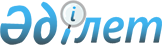 О признании утратившим силу решение акима "Об объявлении чрезвычайной ситуации природного характера местного масштаба на территории города Балхаш"Решение акима города Балхаш Карагандинской области от 29 марта 2024 года № 2-р
      В соответствии со статьей 27 Закона Республики Казахстан "О правовых актах", Законом Республики Казахстан "О местном государственном управлении и самоуправлении в Республики Казахстан" РЕШИЛ:
      1. Признать утратившим силу решение акима №1 от 08 июня 2023 года "Об объявлении чрезвычайной ситуации природного характера местного масштаба на территории города Балхаш" (опубликовано в эталонном контрольном банке нормативных правовых актов Республики Казахстан № 182732 от 12 июня 2023 года).
      2. Контроль за исполнением настоящего решения оставляю за собой.
      3. Настоящее решение вводится в действие со дня его первого официального опубликования.
					© 2012. РГП на ПХВ «Институт законодательства и правовой информации Республики Казахстан» Министерства юстиции Республики Казахстан
				
С. Сатаев
